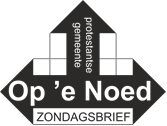 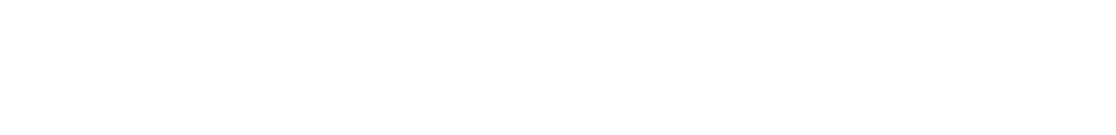 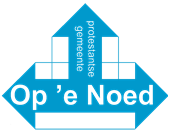 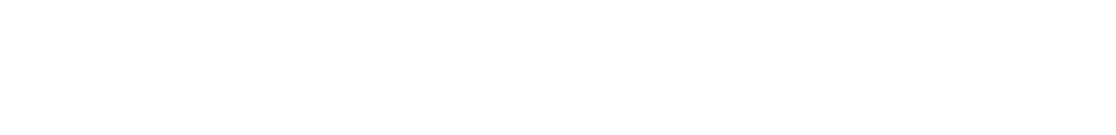 Zieken:Dhr. Lammert Dijkstra, De Ikkers 10, 8523 NW, verblijft in Bloemkamp, afd. Goudsbloem, kamer 18, Floridus Campuslaan 1, 8701 AK  Bolsward. Mevr. E. Hoekstra-Jelsma, Voermanstraat 3, is tijdelijk in Doniahiem, kamer 38, Stationsstraat 1, 8521 JT St. Nicolaasga. Mevrouw C. Kunst-Liemburg, Heemstrastraat 13, Sint Nicolaasga, is vrijdag weer thuisgekomen.Overlijdensbericht;Zondag 23 augustus is overleden: Aaltje Eliveld – Hepkema, in de leeftijd van 89 jaar.Aaltje is geboren in Tjerkgaast, getrouwd geweest met Jan Eliveld met wie ze een gezin stichtte, Jan overleed in 2013. Het laatste jaar van haar leven woonde ze in de Scharleijen te St. Nicolaasga. De condoleance was op donderdagmiddag 27 augustus. Daarna was er een grafplechtigheid op het kerkhof in Tjerkgaast, welke in besloten kring plaatsvond.Internetdiensten: De diensten vanuit Idskenhuizen kunt u vinden op de website van ‘Op ‘e Noed’: pkn-openoed.nl - klik boven aan op het kopje video's. Dan ziet u direct de uitzending.De zondagsviering van de kerk Langweer is te zien op kerkdienstgemist.nl.Orde van dienst 30 augustus, voorganger: ds. Aart VeldhuizenLied 221Lied 303Lezing: Exodus 20 (NBG 1951) Lied 310Lied 311Lied 458aLied 416Collecte voor de Diaconie in de maand augustus 2020:De diaconie collecteert wekelijks voor een doel in binnen- en buitenland. Deze staan in Geschakeld vermeld bij de kerkdiensten. Nu er geen kerkdiensten gehouden kunnen worden, hebben we een manier gevonden om toch deze projecten te blijven steunen. Wij willen u vragen om uw collecte 1 x per maand over te maken met vermelding van de maand. Wij zorgen er dan voor dat al het geld verdeeld wordt, u kan de opbrengst weer lezen in de volgende Geschakeld.Wilt u een specifiek doel steunen? Vermeld dit dan bij de omschrijving.Rekeningnummer: NL 60 RABO 0334 7001 91 t.n.v. Diaconie P.G. Op ‘e Noed te Sint Nicolaasga.Met vriendelijke groet en dank namens de diaconie.Collectegeld: Nu er niet meer gecollecteerd kan worden, verzoekt het College van Kerkrentmeesters u vriendelijk om uw collectegeld via de bank over te maken. Dit kan via bankrekeningnummer: NL09.RABO.0126.1595.48 t.n.v. Protestantse gemeente Op ‘e Noed. Alvast bedankt! Ook uw gift voor de restauratie van de Sint Nykster kerkklok kunt u via de bank over maken. Dit kan op bankrekeningnummer: NL23.RABO.0124.7477.52 t.n.v. restauratiecommissie Op ‘e Noed. Voor de bezorgers van het kerkblad: In Geschakeld staat in het bezorgschema op pagina 5 dat het Jaarprogramma in een aparte bezorgronde bij de mensen wordt gebracht. Dit is niet juist. Het Jaarprogramma wordt samen met het kerkblad Geschakeld bezorgd op 19 september. Liet 312 Lieteboek, sjonge en bidden thús en yn tsjerke 	Wy leauwe mei hert en siel dat de Hear ús God is, de iennige.Hy hat ús befrijd.Gjin oare goaden sille wy tsjinje,gjin inkeld byld fan de Libbene sille wy meitsje.Wy leauwe dat wy nei syn byld en likenis makke binne;dat wy yn Gods namme libje sille.Wy leauwe dat de dei fan de Hear hillich is;dat wy earbied skuldich binne oan dy’t ús foargean nei it lân fan Gods belofte.Wy leauwe dat inkeld leafde de dea oerwint;dat wy elkoar trou wêze meie, lykas God him mei ús ferbûn hat.Wy leauwe dat in betrouber tsjûgenis foar ús neiste oer en de earbiediging fan syn besit nei Gods bedoeling is. Ja, dat leauwe en belide wy foar God en elkoar. 